Anexo 1 - FORMULÁRIO DE PROJETO AUDIOVISUALOBSERVAÇÕES:Deverão ser inclusas neste orçamento despesas gerais relativas ao desenvolvimento da proposta.  A dedução do valor do Imposto de Renda incidirá nas parcelas conforme tabela vigente da Receita Federal, sujeita à alteração durante o período deste edital, se houver mudança no valor das alíquotas.Licenças e autorizações necessárias para a realização das atividades previstas nos projetos premiados (por exemplo: ECAD, SBAT, pagamentos de direitos autorais de textos e/ou músicas etc.) são de total responsabilidade e ônus dos(as) proponentes premiados(as).Este anexo deverá ser preenchido digitalmente. Não será permitida alteração em sua formatação e nas informações constantes no documento, sendo permitido apenas o preenchimento com as informações solicitadas;LOCAL E DATA: __________________________________________________ Assinatura do declarante digitalizada com fundo transparente conforme documento de identidadeATENÇÃO: Configurações de formatação do projeto cultural: No máximo 15 (quinze) páginas (tamanho A4);Margens de 2,5 cm em todos os lados;Fonte: Arial, tamanho 12, espaçamento 1,5 linhas.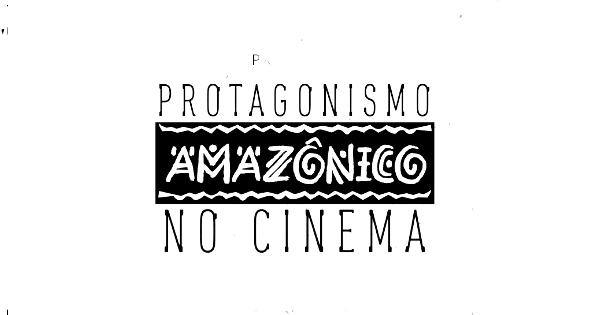 INFORMAÇÕES DO PROPONENTE PESSOA FÍSICA OU EMPRESÁRIO INDIVIDUAL(Inserir os dados do responsável legal na esfera individual)INFORMAÇÕES DO PROPONENTE PESSOA FÍSICA OU EMPRESÁRIO INDIVIDUAL(Inserir os dados do responsável legal na esfera individual)Título do Projeto AudiovisualNome completo E-mail para contatoTelefone para contato com DDDEndereço residencialCidade/Estado (Sigla do Estado)Tem vínculo ativo com a Ufopa como discente (ALUNO/A)? (graduação ou pós-graduação)(    ) SIM (    ) NÃOTem vínculo ativo como servidor da Ufopa? (técnico ou docente)(    ) SIM(     )NÃOSe você tem vínculo com a Ufopa, é coordenador ou membro de algum projeto ou programa cadastrado na Diretoria de Extensão ou Diretoria de Cultura da Procce?  (  )Não (  )Sim. A) Nome do Projeto/Programa:          	B) Portaria de Registro:          	C) Período de Execução conforme a portaria:INFORMAÇÕES DO PLANO DE TRABALHOINFORMAÇÕES DO PLANO DE TRABALHOGênero da obra audiovisuala. (  )DocumentárioDuração da obra audiovisual (  ) 07 minutos (  ) 10 minutos (  ) 15 minutos (  ) 20 minutos (  ) 26 minutos (  ) Outro. O tempo de duração da obra não pode ultrapassar o limite de 26 minutos: _________________ Linha Temática(Pode escolher até três linhas temáticas que demonstrem o tema ou os temas que estarão presentes no tema proposto pela obra audiovisual, pois o Edital prevê a interdisciplinaridade)(  )Ciências Agrárias(  )Comunicação(  )Cultura e arte(  )Desenvolvimento Rural(  )Desenvolvimento Urbano(  )Direitos Humanos e Justiça(  )Patrimônio cultural(  )Educação(  )Empreendedorismo(  )Esporte e Lazer(  )Fármacos(  ) Formação de Docentes(  )Línguas e Dialetos(  )Meio ambiente(  )Pesca e aquicultura(  )Promoção da Saúde(  )Tecnologia e produção(  )Trabalho e renda(  )Outro. Qual? _____________________________Sinopse:(É o resumo dos acontecimentos do filme. Indicar o tom da obra, suas estratégias ou fato significativo para a produção audiovisual. Desejamos entender o enredo, personagens e a trama no tempo e no espaço em linhas gerais) – mínimo 10 linhas e máximo 20 linhasSinopse:(É o resumo dos acontecimentos do filme. Indicar o tom da obra, suas estratégias ou fato significativo para a produção audiovisual. Desejamos entender o enredo, personagens e a trama no tempo e no espaço em linhas gerais) – mínimo 10 linhas e máximo 20 linhasArgumento:(É o momento de mostrar a relevância da produção audiovisual. Por que esse filme deve ser feito? Qual é o seu diferencial? É inédito, é pioneiro, aborda assunto histórico? Não se acanhe e defenda seus porquês, suas particularidades) – mínimo 10 linhas e máximo 30 linhasArgumento:(É o momento de mostrar a relevância da produção audiovisual. Por que esse filme deve ser feito? Qual é o seu diferencial? É inédito, é pioneiro, aborda assunto histórico? Não se acanhe e defenda seus porquês, suas particularidades) – mínimo 10 linhas e máximo 30 linhasObjetivos:(Apresentar de forma direta as estratégias que serão adotadas e o alcance social, cultural e artístico que o projeto pode alcançar)Objetivos:(Apresentar de forma direta as estratégias que serão adotadas e o alcance social, cultural e artístico que o projeto pode alcançar)Público-alvo:(A quem o projeto se dirige? ) Público-alvo:(A quem o projeto se dirige? ) Cronograma geral de atividades (produção de vídeo em formato digital):Cronograma geral de atividades (produção de vídeo em formato digital):Resultados esperados:Resultados esperados:Monitoramento e avaliação das ações:Informar como se dará a avaliação da ação, tanto por parte da equipe do projeto quanto por parte da comunidade atendidaMonitoramento e avaliação das ações:Informar como se dará a avaliação da ação, tanto por parte da equipe do projeto quanto por parte da comunidade atendidaPrevisão de entrega da obra cinematográfica:Previsão de entrega da obra cinematográfica:ORÇAMENTOORÇAMENTOORÇAMENTOItemDESCRIÇÃO DAS DESPESASVALORVALOR TOTAL DA PROPOSTA (soma dos custos das despesas e valores de dedução do Imposto de Renda)R$ 5.000,00